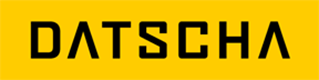 DATSCHA LANSERAR DATSCHA INSIGHT™Pressmeddelande: 2016-06-13Datscha skapar möjlighet för fastighetsmarknadens aktörer att positionera sig i digitaliseringens framkant. Datscha Insight™ gör det möjligt att ladda upp, dela, skapa, jämföra och visualisera egen data tillsammans med officiell fastighetsdata i Datscha.Många aktörer i fastighetsbranschen har idag stora och unika mängder värdefull information om fastighetsmarknaden. Det kan handla om insikter kring hyresgäster, hyror, nyttjande av lokaler, transaktionsinformation, ytor och mer. Väl använd är sådan information, kunskaper och referenser viktiga konkurrensfördelar för bolagen. Datscha Insight™ innebär ett enklare och effektivare sätt att kapitalisera på sina insikter om fastighetsmarknaden då användarna enkelt kan ladda upp, visualisera och dela data och insikter med andra användare.Det är alltid användaren själv som avgör hur och vilka uppgifter som skall visualiseras och med vilka kollegor - och i vissa fall t.o.m. övergripande information och referenspunkter med externa kunder och partners.”Datsha Insight™ kommer hjälpa våra kunder att dra nytta av den digitala utvecklingen och bidra till ökad konkurrensfördel för kunskapsintensiva fastighetsaktörer. Kunder kan nu enkelt visa upp och marknadsföra referenser och nyckeltal samt effektivisera internt kunskapsutbyte - och i vissa fall även externt. Det är enkelt att komma igång och användaren har full ägande och kontroll till all information de laddar upp”, säger Jacob Philipson, VD på Datscha.””Som en ledande rådgivningsaktör på fastighetsmarknaden har vi stora mängder information och insikter om fastighetsmarknaden och vi ser med tillförsikt hur en digitalisering av våra kunskaper kan gynna både oss och våra kunder. Vi har följt utvecklingen av Datscha Insight™ och ser fram emot att nu få använda det i praktiken säger Daniel Gorosch, VD på JLL Sverige”Med Datscha Insight™Ökar värdet av kundernas egen information som t ex transaktioner, förvaltning och värderingar eftersom de enkelt kan kombinera den med officiell Datscha dataÖkar kundernas konkurrenskraft genom att de kan skapa nya och jämföra nyckeltal på en övergripande nivå Ökar kundernas effektivitet genom att de snabbt, enkelt och på ett kontrollerat sätt kommer att kunna dela information internt och, om de vill, externtKan kunderna minska risken för mänskliga fel och felaktigheterKan kunderna tydliggöra sin kompetens och erfarenhet genom att de enkelt kan visualisera den på karta eller i grafer och diagramFör mer information om Datscha Insight™ är ni välkomna att besöka www.datscha.se 
eller kontakta:Jacob Philipson, VD Datscha AB, 0703-89 51 55, jacob.philipson@datscha.comJohan Hill, Försäljningschef Sverige, 070-568 99 05, johan.hill@datscha.comJohan Hopstadius, Marknadschef Datscha AB, 0766-34 20 05, johan.hopstadius@datscha.comDatscha AB erbjuder via en webbtjänst information om kommersiella fastigheter i Sverige, Finland och Storbritannien. I tjänsten Datscha finns bland annat information om ägarförhållanden, storlek, taxeringsvärden, hyresnivåer, förväntade kassaflöden, marknadsvärden mm. Datscha AB har över 600 företagskunder i sju länder vilka merparten är verksamma inom finans- eller fastighetsmarknaden. Datscha AB ingår i Stronghold-koncernen. www.datscha.se